О снятии запрета на разведение костров,  поджигания сухой травы, мусора на территории Прочноокопского сельского поселения Новокубанского районаВ связи с стабилизацией погодных условий и понижением класса пожарной опасности, руководствуясь постановлением администрации муниципального образования Новокубанский район от 5 октября 2020 года №842 «Об отмене особого противопожарного режима на территории муниципального образования Новокубанский район», в соответствии с Федеральным законом от  21 декабря 1994 года №69 «О пожарной безопасности»   п о с т а н о в л я ю:1. Признать утратившим силу постановление администрации Прочноокопского сельского поселения Новокубанского района от  10  марта 2020 года  №8  «О запрете разведения костров, поджигания сухой травы, мусора на территории Прочноокопского сельского поселения Новокубанского района». 2. Разместить настоящее постановление  на официальном  сайте администрации Прочноокопского сельского поселения Новокубанского района в информационно-телекоммуникационной сети «Интернет».	3. Контроль за выполнением настоящего постановления  оставляю за  собой.4. Постановление вступает в силу со дня его подписания.Глава  Прочноокопского  сельского                                                                        поселения  Новокубанского района			                                Р.Ю. Лысенко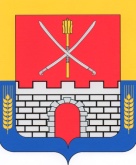 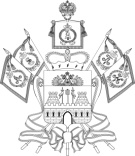 АДМИНИСТРАЦИЯАДМИНИСТРАЦИЯПРОЧНООКОПСКОГО  СЕЛЬСКОГО  ПОСЕЛЕНИЯНОВОКУБАНСКОГО  РАЙОНА ПОСТАНОВЛЕНИЕПРОЧНООКОПСКОГО  СЕЛЬСКОГО  ПОСЕЛЕНИЯНОВОКУБАНСКОГО  РАЙОНА ПОСТАНОВЛЕНИЕот  06.10.2020         №  44ст. Прочноокопскаяст. Прочноокопская